XXIO Unveils the All-New XXIO Prime:Luxury Is Light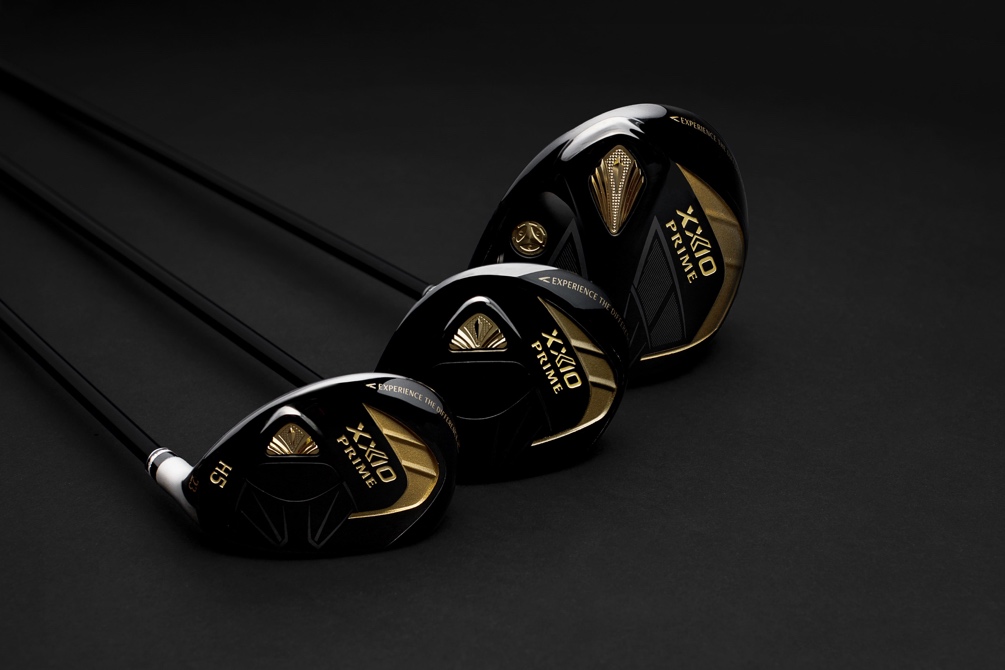 SSE - Alton, UK. — XXXX — XXIO®, a global leader in premium lightweight golf equipment, introduces the all-new XXIO Prime, the ultimate symbol of excellence and performance. The new XXIO Prime officially launches across Europe on the 20th March 2021.“It’s safe to say that the new XXIO Prime Woods and Irons are the most advanced set of clubs ever developed for moderate-to-slow swing-speed players,” said Joe Miller, European Product Manager. “From the exotic materials and construction to the ultra-lightweight shafts featuring our Weight Plus counter-weighting technology, every detail in the new XXIO Prime has been engineered to add distance and accuracy – specifically for players who have lost some yards over the years. XXIO Prime is truly different and special.”Experience the difference of ultra-lightweight woods and irons with the all-new XXIO Prime. Easy to swing shafts and revolutionary counterbalanced construction elevate performance for moderate swing speed players. Enjoy improved distance, increased accuracy, and less strain with our most powerful XXIO Prime yet.Key Technologies:Rebound Frame: Featured on the new Prime Driver, Rebound Frame is an alternating pattern of stiff and flexible zones that focuses more of your impact energy into the golf ball. It increases ball speed and distance on every drive, especially center-face impacts.Weight Plus: Weight Plus is a counterbalancing technology that places weights in the end of each shaft, located behind your hands as you grip the club. That grip weight helps push the club head up through your backswing for a more consistent top of swing position. And as you begin the downswing, the weight brings your hands into position, keeping your arms closer to your body for a squarer face at impact. Super-TIX PLUS Titanium Face: Each XXIO Prime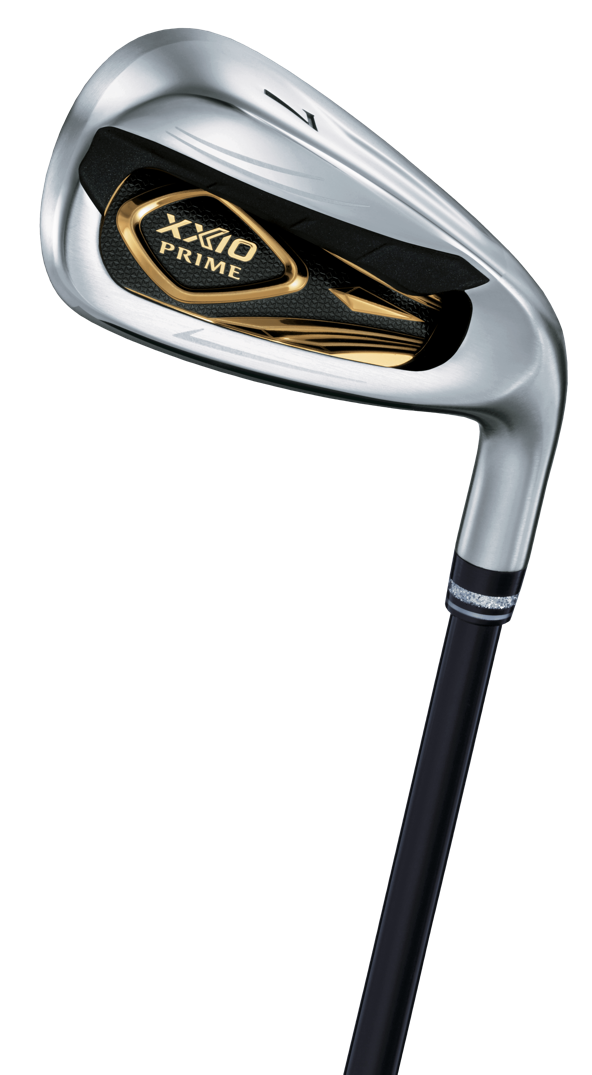 Driver, Fairway Wood, and Iron face is made fromSuper-TIX PLUS Titanium, an incredibly strong yetlightweight alloy that adds speed to all your shots.Lightweight Construction: The new XXIO PrimeSP-1100 Shaft, with TORAYCA T1100G carbon fiber and NANOALLOY resin, is extremely lightweight to help produce more swing speed and distance with its smooth, easy-to-swing profile. The softer tip section also makes it easier to close the club face and strike the ball pure. In addition to the new XXIO Prime announcement, XXIO is proud is introduce XXIO Prime Royal Edition. XXIO Prime Royal Edition is an unprecedented achievement of quality, luxury, and performance, all carefully curated for female golfers. The stunning design and unmatched attention to detail provide speed, distance, and an incredibly easy swing feel.For hi-resolution photos, the XXIO Prime Product Manual, and more assets on the product name belowRetail Information and Pricing:XXIO PrimePricing and information:XXIO Prime Driver - password 20032021: £899,99 / €999,99 XXIO Prime Fairway Woods – password: 20032021: £599 / €649 XXIO Prime Hybrids - password 20032021: £329 / €349XXIO Prime Irons - password 20032021 Single club: £315 / €349 4-piece set: £1,249 / €1,399 Retail Launch Date: 20th March 2021XXIO Prime Royal EditionPricing and information:XXIO Prime Driver - password 20032021: £1,199 / €1,299 XXIO Prime Fairway Woods - password 20032021: £729 / €799 XXIO Prime Hybrids - password 20032021: £499 / €549 XXIO Prime Irons - password 20032021: 7-piece set 5 to SW: £2,699 / €2,999 Retail Launch Date: 20th March 2021ABOUT XXIO®:Based in Alton, UK, XXIO® Europe is part of the Sumitomo Rubber Industries, Ltd. family and enjoys a strong presence on competitive tours worldwide. The professional staff includes players such as Ernie Els and Inbee Park, as well as many others. XXIO®, with their long-standing tradition of premium golf clubs in Japan, brings the #1 golf brand in Japan to America.  XXIO® is committed to providing "Tour-proven, premium golf equipment to passionate golfers seeking to improve their performance while enhancing their experience playing the game of golf.” For more information, please contact James Lovett at +44 (0) 7885599932 or visit www.xxiouk.com . 